The New York City Department of Education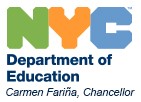 Carmen Fariña, Chancellor______________________________Talented and Gifted School for Young Scholars (04M012)Janette D. Cesar, PrincipalJonathan Dascal, Assistant Principal ● Jennifer Cosme, Assistant Principal240 East 109th Street New York, NY 10029 Telephone: (212) 860-6003	Fax:  (212) 831-1842	www.tagscholars.comTAG Curriculum NightWednesday, September 13, 20173:00pm-3:30pmCluster Teacher Presentation in the AuditoriumSession 1		3:35pm-4:50pm**Any parents arriving after 3:45pm will have to wait until Session 2 begins, at 5:05pm5th -6th Grade Classes*At 4:10pm, teachers will switch rooms, and parents will stay in the same roomsSession 2 	5:05pm-6:20pm (Repeat of Information from Session)*At 5:40pm, teachers will switch rooms, and parents will stay in the same rooms* Cluster teachers will be available during the evening session for parents to drop inMr. FaulknerFourth-Eight Grade MusicMs. TabriziKindergarten-Eight Grade ArtMs. CastaldiFifth-Eight Grade SpanishMr. WongKindergarten-Eighth Grade Physical Education TimeParentsTeachersSubjects3:35pm-4:50pm5th GradeMr.HaitramMath3:35pm-4:50pmRoom 220Ms. RuizScience3:35pm-4:50pm3:35pm-4:50pm6th GradeLibraryMs. HontsELA3:35pm-4:50pm6th GradeLibraryMs. JimenezWriting/Health3:35pm-4:50pm6th GradeLibraryMs. LakeSocial StudiesTimeParentsTeachersSubjects5:05pm-6:20pm5th GradeMr.HaitramMath5:05pm-6:20pmRoom 220Ms. RuizScience5:05pm-6:20pm5:05pm-6:20pm6th GradeLibraryMs. HontsELA5:05pm-6:20pm6th GradeLibraryMs. JimenezWriting/Health5:05pm-6:20pm6th GradeLibraryMs. LakeSocial StudiesTimeRoomTeachersSubjects5:05pm-6:00pmAuditoriumMr. Faulkner4-8 Music5:05pm-6:00pmAuditoriumMr. WongK-8 Physical Education 5:05pm-6:00pmAuditoriumMs. TabriziK-8 Art5:05pm-6:00pmAuditoriumMs. Castaldi5-8 Spanish